Mi abuelita ya no está: Preguntas del cuentoWho passed away?When did he/she pass away?What is the main character (Marita) doing that her Mother says is a good thing?What does her Mother say about abuelita on page 3?Why does this confuse Marita?Who did her Mom send her to go talk to?Where does she live (describe the house)?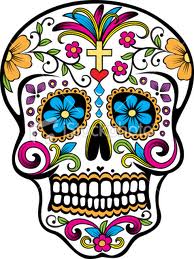 What is the word that they use to describe her?What does this new character give to Marita when she arrives?What does is have on the top/front of it?What does the woman she visits say about their ancestors?What does she say about the spirits of loved ones (family and friends)? Why does she say that it is good to remember the deceased? What happens on November 2nd?What do they prepare/set up for their deceased loved ones?What does this do for the spirits?What do they make for their loved ones and what do they put on it?Why do they do this?What do they buy?What is the name of the special flower and incense they purchase?What do they have at night? Describe it. Why do they feel so happy? Where do they spend the night?What do they do there?What does doña Ruthilda give Marita before she leaves?Why does she give this to her?What is Marita’s mother doing when she gets home?What do they add to it?What does Marita know at the end of the story (about her grandmother)?